Серия практических заданий для интегрированных уроков математики и информатики для классов с углублённым изучением математики по теме «Метод координат»Практическая работа № 1Проект «Домик»Откройте Lazarus (Пуск – Все программы – Lazarus) и создайте новое приложение (Файл – Создать… - Приложение)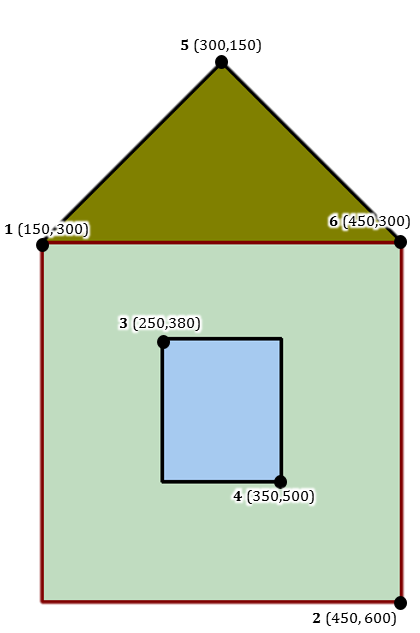 Сохраните свой проект в сетевую папку, предварительно создав папку «Домик».Переименуйте форму (свойство Caption) в «Домик».Добавьте на форму кнопку и переименуйте её (свойство Caption) в «Нарисовать».Два раза щелкните по кнопке, откроется окно программного кода.Задайте цвет для «карандаша» и его толщинуForm1.canvas.Pen.Width:=3;Form1.canvas.Pen.color:=clmaroon; Задайте цвет для «кисти»Form1.canvas.Brush.color:=clMoneyGreen;При помощи метода Rectangle нарисуйте прямоугольник по координатам точек 1 и 2, указанным на рисунке.Form1.canvas.rectangle(150,300,450,600);Аналогично задайте цвет для кисти, чтобы нарисовать окно. Аналогично нарисуйте окно по координатам точек 3 и 4.Для прорисовки крыши будем использовать точки и линии. Сначала установим «карандаш» в точку 1.Form1.Canvas.MoveTo(150,300);Из этой точки «проведем» линию в точку 5:Form1.canvas.Lineto(300,150);Затем ещё одну линию в точку 6:Form1.canvas.Lineto(450,300);Для того, чтобы закрасить крышу используем метод FloodFill с параметрами, представленными ниже.Form1.Canvas.Brush.Color:=clOlive;Form1.canvas.FloodFill(300,200,canvas.pixels[1,1],fsSurface);  Самостоятельно нарисуйте створки у окна и измените цвет домика и крыши.Практическая работа № 2Проект «Смайлик»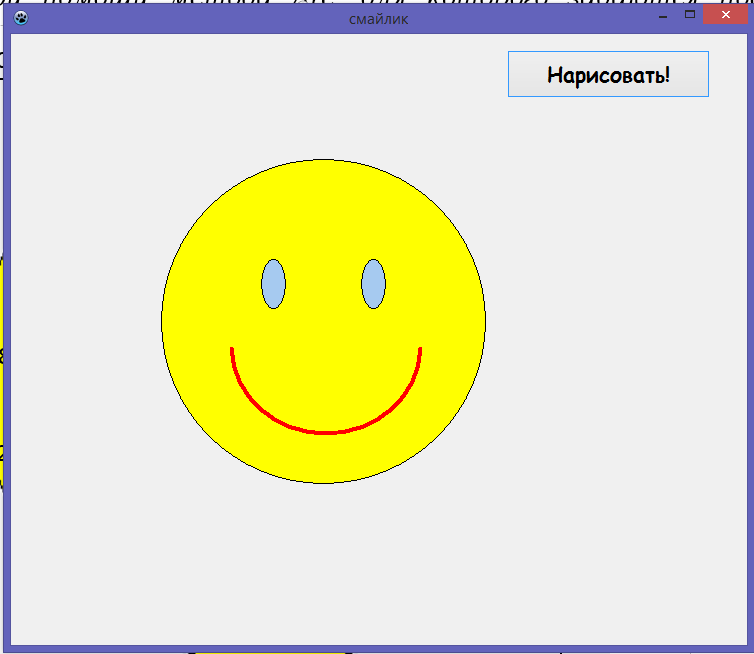 Откройте Lazarus (Пуск – Все программы – Lazarus) и создайте новое приложение (Файл – Создать… - Приложение)Переименуйте форму (свойство Caption) в «Смайлик».Добавьте на форму кнопку и переименуйте её (свойство Caption) в нарисовать.Два раза щелкните по кнопке, откроется окно программного кода. Курсор будет стоять на нужном месте, не передвигайте его никуда.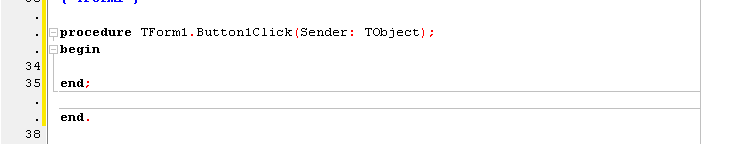 Задайте цвет для «карандаша» и цвет заливки фигурыForm1.Canvas.Pen.Color:=clBlack;Form1.Canvas.Brush.Color:=clYellow;Для того, чтобы нарисовать круг нужно воспользоваться методом Ellipse и указать координаты верхней левой и правой нижней точки, в нашем случае это точки 1 и 2 (координаты точек даны на рисунке):Form1.Canvas.Ellipse(150,125,475,450);После выполнения шага 5 и 6 получится следующий код: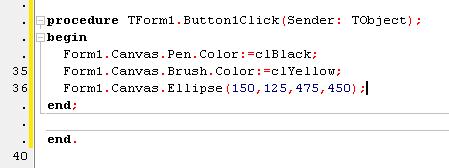 Для того, чтобы нарисовать глаза нужно опять воспользоваться методом Ellipse и указать координаты для глаз, в нашем случае для левого глаза – точки 3 и 4, для правого – точки 5 и 6.Для того, чтобы нарисовать рот нужно изменить толщину линии и её цвет:Form1.Canvas.Pen.Color:=clRed;Form1.Canvas.Pen.Width:=4;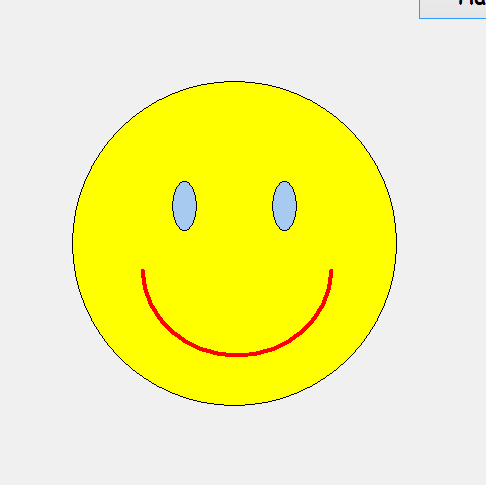 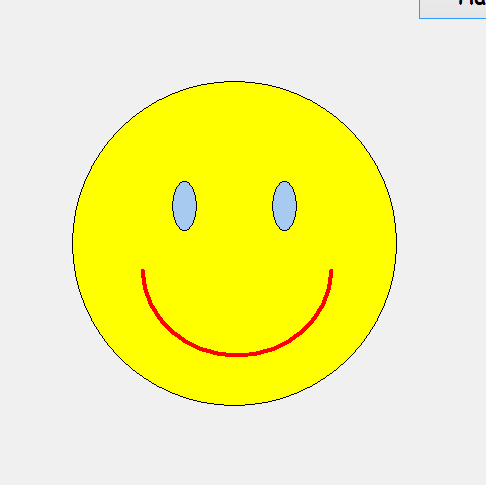 Рот нарисован при помощи метода Arc, для которого задаются последовательно координаты четырех точек – 8, 9, 10, 11.Form1.Canvas.Arc(координаты точек);Окончательный вид программного кода:Практическая работа № 3Проект «Ёлочка»Откройте Lazarus (Пуск – Все программы – Lazarus) и создайте новое приложение (Файл – Создать… - Приложение)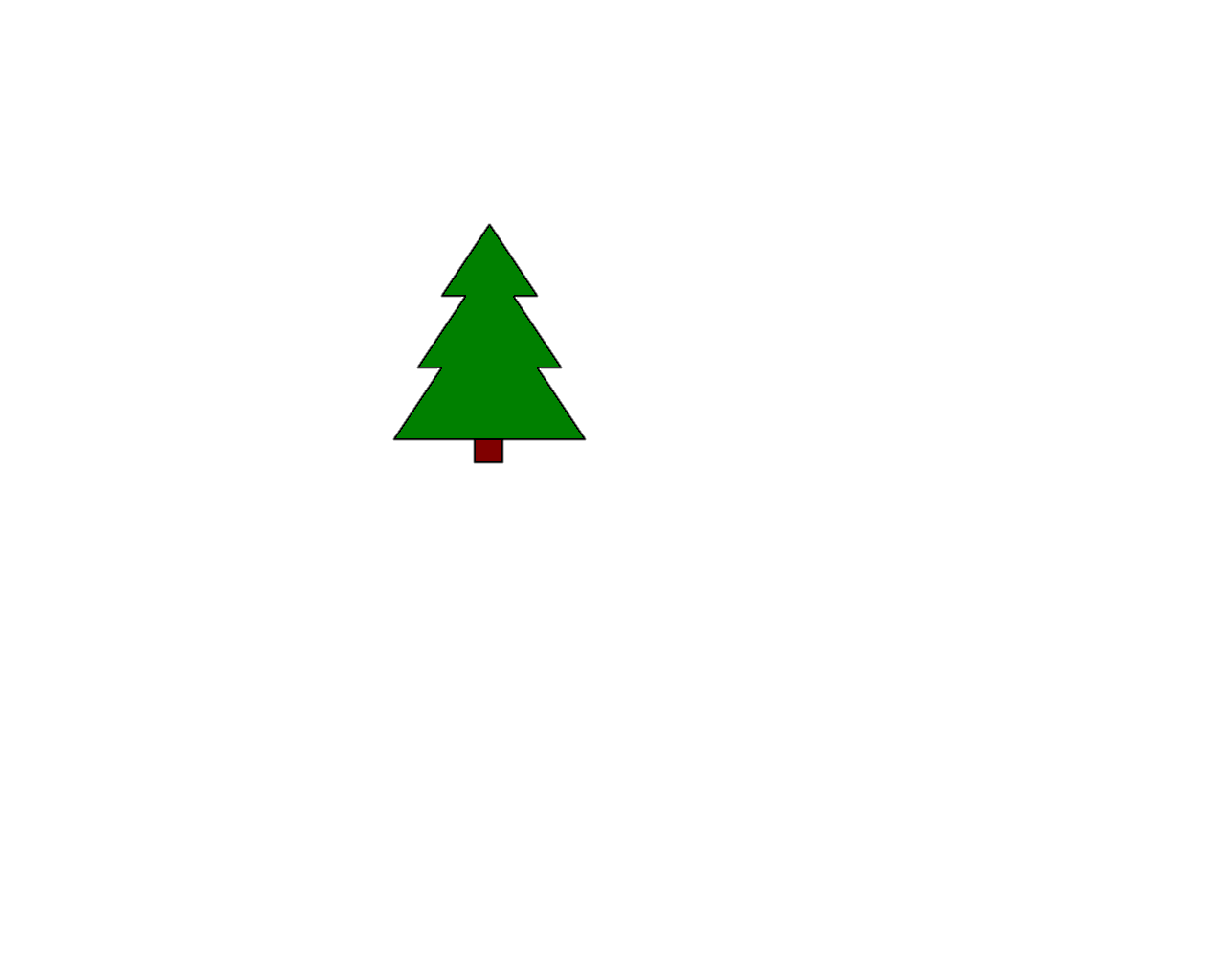 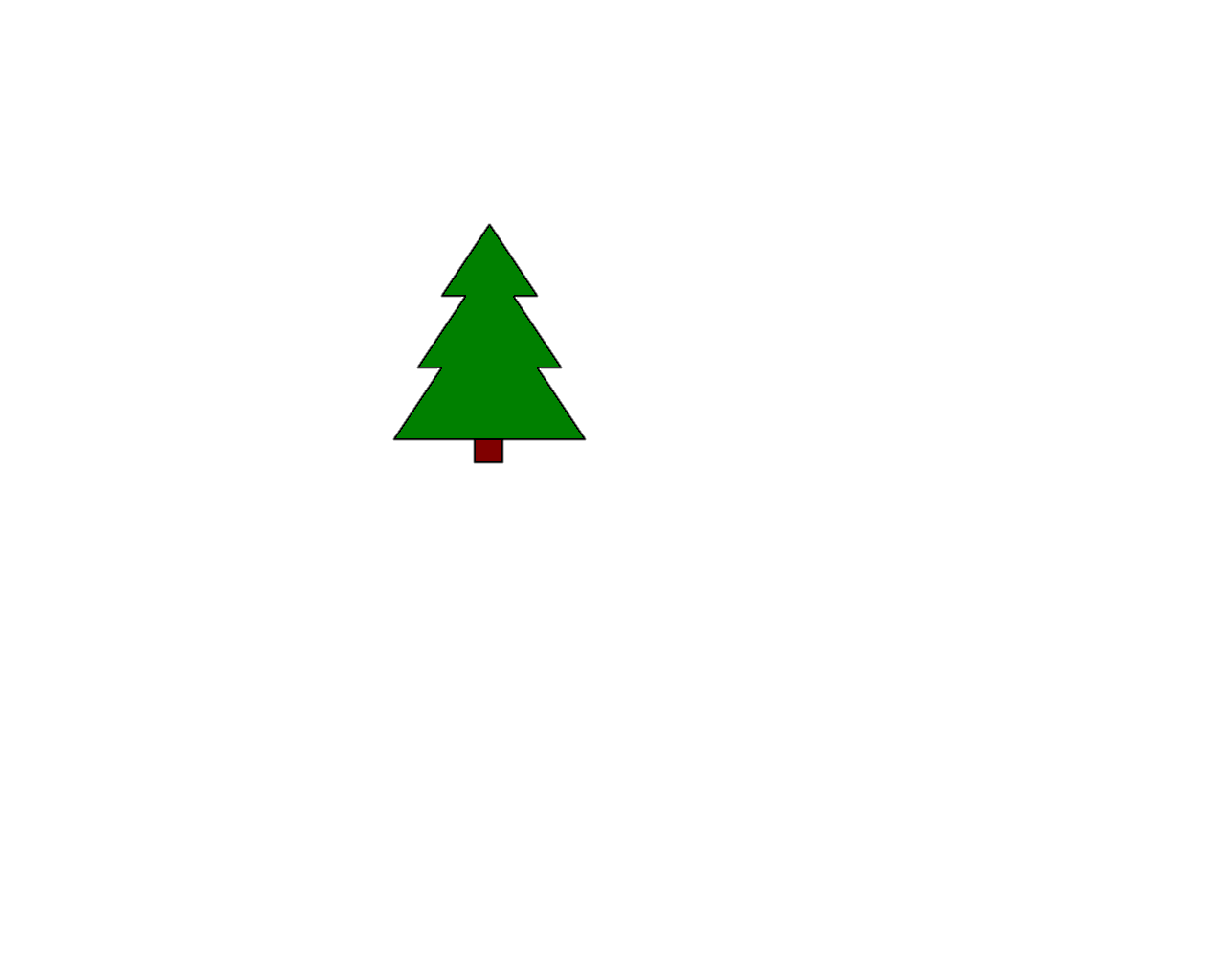 Переименуйте форму (свойство Caption) в «Ёлочка».Добавьте на форму кнопку и переименуйте её (свойство Caption).Два раза щелкните по кнопке, откроется окно программного кода.Задайте цвет для «карандаша» и его толщину»Form1.Canvas.Pen.Color:=clBlack;Form1.Canvas.Pen.Width:=2;При помощи методов MoveTo и LineTo нарисуйте ёлочку.При помощи метода Rectangle нарисуйте ствол, задайте ему цвет clMaroonДля того, чтобы окрасить ёлочку в зеленый цвет нужно задать цвет заливки:Form1.Canvas.Brush.Color:=clGreen;И применить метод FloodFill:Form1.canvas.FloodFill(175,200,canvas.pixels[1,1],fsSurface);  Самостоятельно нарисуйте шарики разного цвета при помощи метода Ellipse.